RESEARCH PAPER’S REVIEW REPORTTitle of the Article: ……………………………………………………………………………… …………………………………………………………………………………………………….Evaluation matrix (Tick √ as evaluated)Rate the paper generally 1= Excellent □ 2= Very good □ 3=Good □ 4=Fair  □ 5=Poor □Comments (Type any other relevant information to support the above evaluation of the paper) ………………………………………………………………………………………………………………………………………………………………………………………………………………………………………………………………………………………………………………………………………………………………………………………………………………………………………………………………………………………………………………………………………………………………………………………………………………………………………………………………Reviewer’s Code _____________________________ Date __________________________________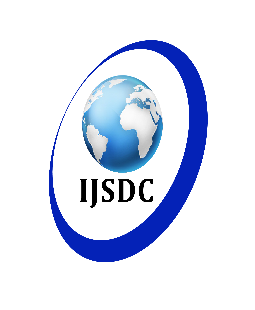 International Journal of Social and Development Concerns (IJSDC)Creative ideas that truly matter to the peopleP.o Box 3634-Nairobi Kenya, Email: info@ijsdc.org Website: www.ijsdc.orgPoorBelow AverageAverageAbove averageExcellentRelevance of paper to the journal’s scope and aimsProblem formulationAdequacy of literature reviewResearch MethodologyInterpretation of findingsSignificance of findings:Contribution to researchPresentationContribution to practice